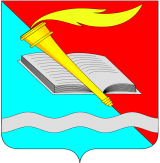 РОССИЙСКАЯ ФЕДЕРАЦИЯСОВЕТ ФУРМАНОВСКОГО МУНИЦИПАЛЬНОГО РАЙОНАСЕДЬМОГО СОЗЫВАИВАНОВСКОЙ ОБЛАСТИРЕШЕНИЕот 10 сентября 2020 года                                                                                                   № 95 г. ФурмановОб утверждении перечня  имущества, предлагаемого к безвозмездной передаче из муниципальной собственности Фурмановского муниципального района в муниципальную собственность Широковского сельского поселения Фурмановского муниципального районаВ соответствии с Федеральным законом от 06.10.2003 № 131-ФЗ «Об общих принципах организации местного самоуправления в Российской Федерации», Положением об организации безвозмездной передачи имущества из муниципальной собственности Фурмановского муниципального района в муниципальную собственность иных муниципальных образований, из муниципальной собственности иных муниципальных образований в муниципальную собственность Фурмановского муниципального района, утвержденным решением Совета Фурмановского муниципального района от 26.01.2017 №8, руководствуясь Уставом Фурмановского муниципального района,  Совет Фурмановского муниципального районаРЕШИЛ:Утвердить прилагаемый Перечень недвижимого имущества, предлагаемого к безвозмездной передаче из муниципальной собственности Фурмановского муниципального района в муниципальную собственность Широковского сельского поселения Фурмановского муниципального района согласно Приложению.Решение направить в уполномоченные органы местного самоуправления Широковского сельского поселения Фурмановского муниципального района для согласования безвозмездной передачи  имущества, указанного в пункте 1 настоящего Решения. Право собственности Широковского сельского поселения Фурмановского муниципального района  возникает с момента подписания акта приема-передачи. Настоящее Решение вступает в силу с момента его официального опубликования.Опубликовать настоящее Решение в «Вестнике администрации Фурмановского муниципального района и Совета Фурмановского муниципального района» и разместить на официальном сайте Администрации Фурмановского муниципального района (www.furmanov.su) в информационно-телекоммуникационной сети «Интернет».Контроль за исполнением Решения возложить на постоянную комиссию Совета Фурмановского муниципального района по вопросам местного самоуправления. Приложение  к решению Совета Фурмановского муниципального района от 10.09.2020 г. № 95Перечень имущества, предлагаемого к безвозмездной передаче из муниципальной собственности Фурмановского муниципального района в муниципальную собственность Широковского сельского поселения Фурмановского муниципального района     Глава Фурмановскогомуниципального района Председатель Совета Фурмановскогомуниципального района                                                                                                                                                                                                      Р.А. Соловьев                                           Г.В. Жаренова№ п/пНаименование  имущества, его индивидуализирующие характеристикиАдрес места нахождения имущества№ п/пНаименование  имущества, его индивидуализирующие характеристикиАдрес места нахождения имущества1231.Сооружение газохимического комплекса «Газификации д. Паньково Фурмановского муниципального района», протяженностью 932  кв.м, кадастровый номер 37:19:000000:658Ивановская область, Фурмановский район,                     д. Паньково 